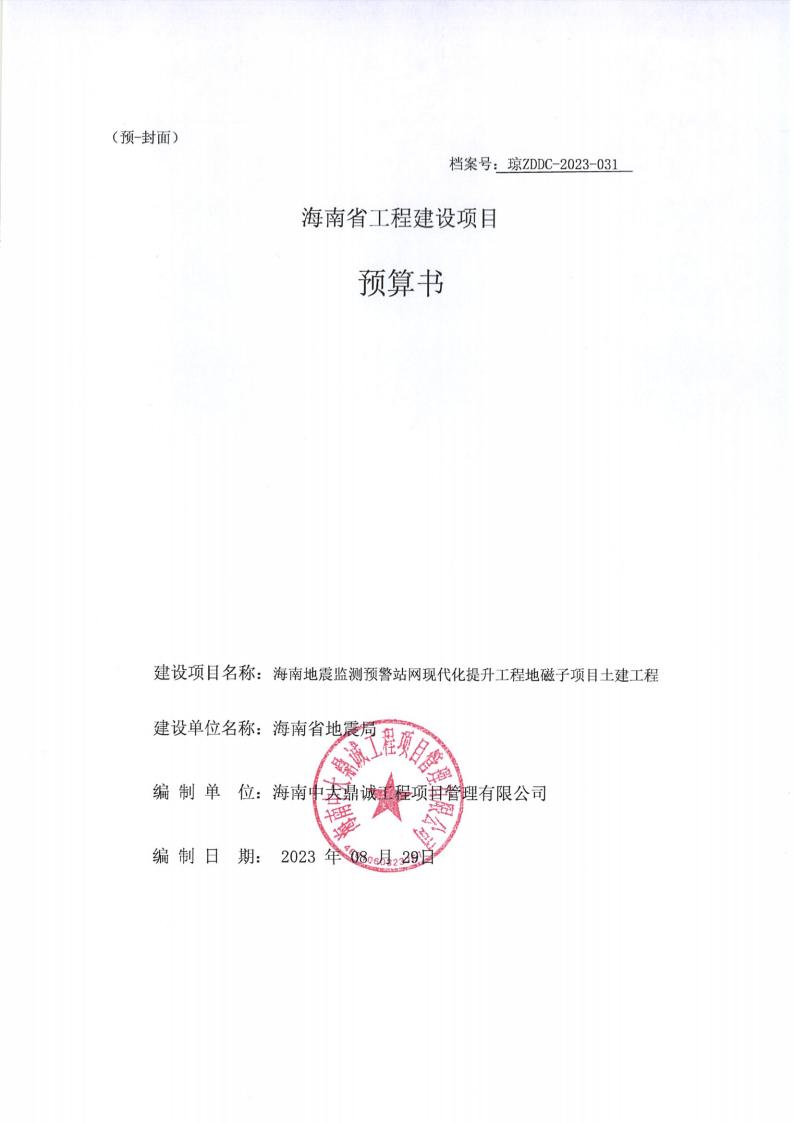 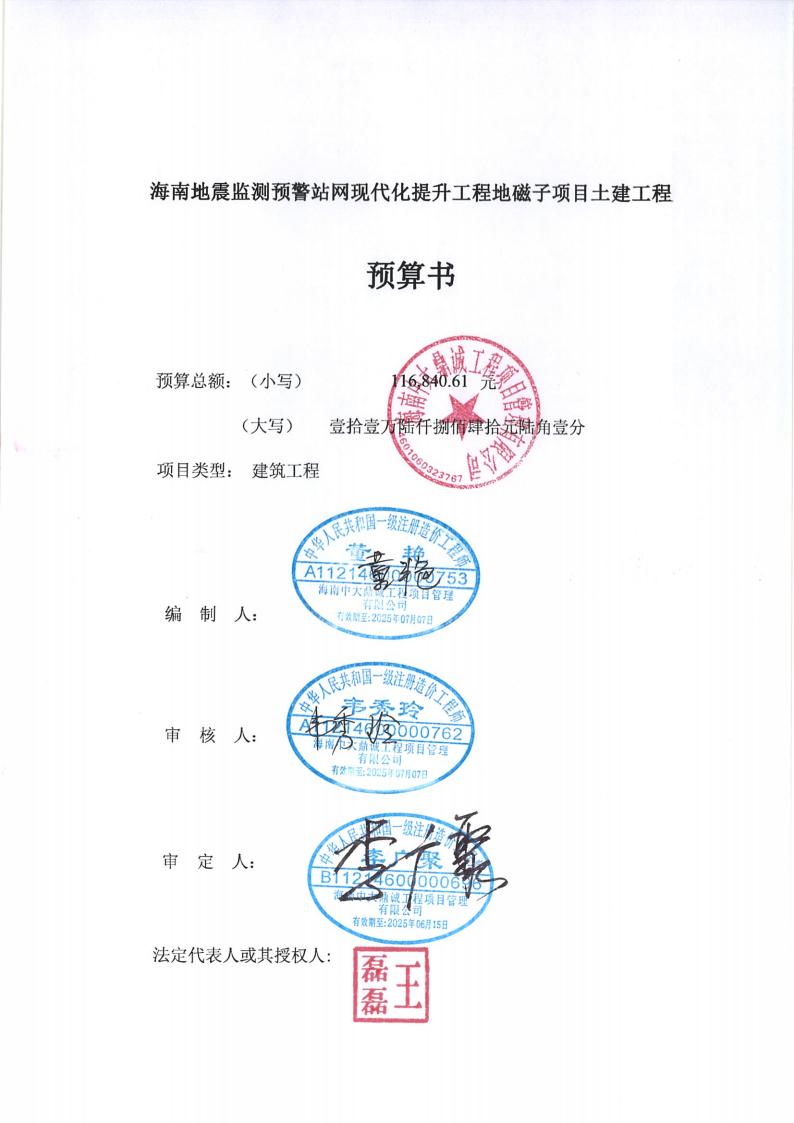 编制说明一、 工程基本概况：受海南省地震局委托，我司对海南地震监测预警站网现代化提升工程地磁子 项目土建工程进行编制工程量清单，建设单位为海南省地震局，建设项目地点为 海口市火山口地区、海口市演丰地区和万宁市地区。项目建设规模和内容：3 个地 震局地埋式地磁观测仪器仓，每个为埋深 5.3m、内径 1m 的仪器仓，具体详见地磁地埋式观测方案。二、编制依据：1、海南省建设厅颁布的《海南省房屋建筑与装饰工程综合定额(2017)》、《海南省安装工程综合定额（2017）》、《海南省市政工程综合定额（2017）》等；2、清单项依据 GB50500-2013《建设工程工程量清单计价规范》；3、海南省住房和城乡建设厅发布的《关于调整我省建设工程安全防护、文明施工措施费的通知》（琼建定[2018]48 号）。4、海南省住房和城乡建设厅发布的《关于调整海南省建设工程增值税税率的通知》（琼建定〔2019〕100 号）。5、海南省住房和城乡建设厅发布的《关于调整海南省建设工程社会保险费率的通知》 (琼建定〔2019〕128 号)。6、2023 年 7 月《海南工程造价信息》。7、海南省住房和城乡建设厅发布的《关于调整建设工程定额人工单价的通知》(琼建规〔2022〕3 号)。8 、此工程按照提供资料编制工程量清单，以清单计价组价方式编制。三、编制说明1、本工程量清单的编制，采用委托单位提供的地磁地埋式观测方案出具的，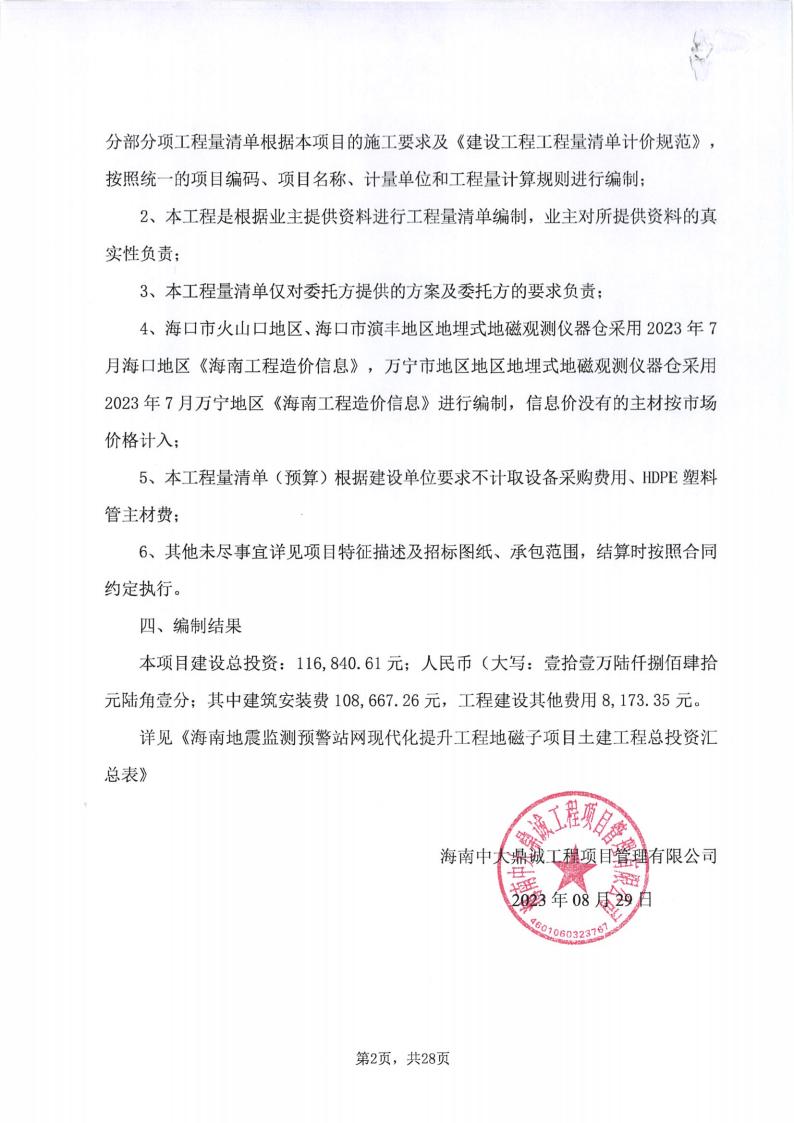 项目总投资汇总表工程名称：海南地震监测预警站网现代化提升工程地磁子项目土建工程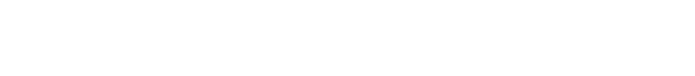 序号费用名称预算金额（元）费用计算说 明一建筑安装费108667.261地震局地埋式地磁观测仪器仓-海口市火山口地区36063.672地震局地埋式地磁观测仪器仓-海口市演丰地区36063.673地震局地埋式地磁观测仪器仓-万宁市地区36539.92二工程建设其他费用8173.351建设单位管理费2173.352工程量清单及控制价编制费3000.003结算审核费3000.00三建设总投资116840.61第一、二部 分之和单项工程招标控制价汇总表单项工程招标控制价汇总表单项工程招标控制价汇总表单项工程招标控制价汇总表单项工程招标控制价汇总表单项工程招标控制价汇总表工程名称：单项工程                                    单位：元                                  第  1  页 共  1  页 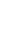 工程名称：单项工程                                    单位：元                                  第  1  页 共  1  页 工程名称：单项工程                                    单位：元                                  第  1  页 共  1  页 工程名称：单项工程                                    单位：元                                  第  1  页 共  1  页 工程名称：单项工程                                    单位：元                                  第  1  页 共  1  页 工程名称：单项工程                                    单位：元                                  第  1  页 共  1  页 工程名称：单项工程                                    单位：元                                  第  1  页 共  1  页 序号单位工程名称金额（元）其中: (元)其中: (元)其中: (元)其中: (元)序号单位工程名称金额（元）暂估价安全文明施工费规费规费1地震局地埋式地磁观测仪器仓-海口市火山口 地区36063.67973.021028.391028.392地震局地埋式地磁观测仪器仓-海口市演丰地 区36063.67973.021028.391028.393地震局地埋式地磁观测仪器仓-万宁市地区36539.92978.681028.391028.39合计合计108667.262924.723085.173085.17（招-表3）单位工程招标控制价汇总表（招-表3）单位工程招标控制价汇总表（招-表3）单位工程招标控制价汇总表（招-表3）单位工程招标控制价汇总表（招-表3）单位工程招标控制价汇总表工程名称：地震局地埋式地磁观测仪器仓-海口市火山口地区工程名称：地震局地埋式地磁观测仪器仓-海口市火山口地区第 1 页第 1 页共 1 页 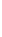 共 1 页 序号汇总内容金额(元)其中：暂估价(元)其中：暂估价(元)其中：暂估价(元)分部分项工程费23676.84二措施项目费8380.711施工单价措施项目费6726.712施工总价措施项目费16542.1其中：安全防护、文明施工费973.022.2其中：临时设施费498.572.3其中：雨季施工增加费148.362.4其中：夜间施工增加费34.052.5其中：视频监控费---三其他项目费---3.1其中：暂列金额---3.2其中：暂估价---3.3其中：计日工---3.4其中：总承包服务费---四规费1028.39---4其中：垃圾处置费---5其中：社保费1028.39---五税金2977.73---招标控制价合计=一+二+三+四+五招标控制价合计=一+二+三+四+五36,063.67（招-表4）分部分项工程和单价措施项目清单与计价表（招-表4）分部分项工程和单价措施项目清单与计价表（招-表4）分部分项工程和单价措施项目清单与计价表（招-表4）分部分项工程和单价措施项目清单与计价表（招-表4）分部分项工程和单价措施项目清单与计价表（招-表4）分部分项工程和单价措施项目清单与计价表（招-表4）分部分项工程和单价措施项目清单与计价表（招-表4）分部分项工程和单价措施项目清单与计价表（招-表4）分部分项工程和单价措施项目清单与计价表（招-表4）分部分项工程和单价措施项目清单与计价表工程名称：地震局地埋式地磁观测仪器仓-海口市火山口地区工程名称：地震局地埋式地磁观测仪器仓-海口市火山口地区工程名称：地震局地埋式地磁观测仪器仓-海口市火山口地区工程名称：地震局地埋式地磁观测仪器仓-海口市火山口地区标段：海南地震监测预警站网现代化提升工程地磁子项目标段：海南地震监测预警站网现代化提升工程地磁子项目标段：海南地震监测预警站网现代化提升工程地磁子项目标段：海南地震监测预警站网现代化提升工程地磁子项目第 1 页  共 2 页第 1 页  共 2 页序号项目编码项目名称项目特征描述项目特征描述计量 单位工程量金额（元）金额（元）金额（元）序号项目编码项目名称项目特征描述项目特征描述计量 单位工程量综合单价合价其中：暂估价整个项目23676.841010101004001挖基坑土方1.土壤类别:一二类土  2.挖土深度:基坑底-5. 3m3.弃土运距:20KM以内1.土壤类别:一二类土  2.挖土深度:基坑底-5. 3m3.弃土运距:20KM以内m374.8952.473929.482010201001001弱磁性碎石垫层0.5m厚碎石垫层，碎石 需经过前期地磁场总场 测试0.5m厚碎石垫层，碎石 需经过前期地磁场总场 测试m31.9701.611333.063010501004001仪器舱地下混凝 土基础1.混凝土种类:现拌混凝 土，水泥用42.5白水泥  ,砂子用石英砂2.混凝土强度等级:C30 弱磁性混凝土3.模版制安（防止超灌 混凝土）1.混凝土种类:现拌混凝 土，水泥用42.5白水泥  ,砂子用石英砂2.混凝土强度等级:C30 弱磁性混凝土3.模版制安（防止超灌 混凝土）m33.691425.215259.024031001006001塑料管1.材质、规格:HDPE管 ,内径1000mm2.连接形式:电熔焊接底 层仓3.HDPE管甲供1.材质、规格:HDPE管 ,内径1000mm2.连接形式:电熔焊接底 层仓3.HDPE管甲供m4118.72474.88501B001大理石石墩1.400*400*300mm天然 大理石1.400*400*300mm天然 大理石个110521052601B002大理石石墩周围 预留隔振槽1.01-0.02m宽， 0.1m深1.01-0.02m宽， 0.1m深m1.630.248.32701B003仪器舱内底部混 凝土原浆压光找 平1.仪器舱内底部混凝土 原浆压光找平1.仪器舱内底部混凝土 原浆压光找平m20.6325.2115.888010103001001仪器仓外侧回填 方1.密实度要求: ≥90%2.填方材料品种:弱磁性 回填土3.填方来源、运距:外购1.密实度要求: ≥90%2.填方材料品种:弱磁性 回填土3.填方来源、运距:外购m366.5596.336410.769080807009001纯铜固定支架及 挂钩纯铜固定支架及挂钩纯铜固定支架及挂钩套2298.2596.410011001006001100mm厚保温隔 板1.保温隔热部位:支架上 方及不锈钢盖板下部2.保温隔热面层材料品 种、规格、性能:100mm 厚珍珠棉隔温板1.保温隔热部位:支架上 方及不锈钢盖板下部2.保温隔热面层材料品 种、规格、性能:100mm 厚珍珠棉隔温板m21.5745.4971.421101B004第一层保温棉1.保温隔热部位:两层保 温隔板之间2.保温隔热面层材料品1.保温隔热部位:两层保 温隔板之间2.保温隔热面层材料品m32.36925.352183.83本页小计本页小计本页小计本页小计本页小计本页小计本页小计本页小计21375.05（招-表4）分部分项工程和单价措施项目清单与计价表（招-表4）分部分项工程和单价措施项目清单与计价表（招-表4）分部分项工程和单价措施项目清单与计价表（招-表4）分部分项工程和单价措施项目清单与计价表（招-表4）分部分项工程和单价措施项目清单与计价表（招-表4）分部分项工程和单价措施项目清单与计价表（招-表4）分部分项工程和单价措施项目清单与计价表（招-表4）分部分项工程和单价措施项目清单与计价表（招-表4）分部分项工程和单价措施项目清单与计价表（招-表4）分部分项工程和单价措施项目清单与计价表工程名称：地震局地埋式地磁观测仪器仓-海口市火山口地区工程名称：地震局地埋式地磁观测仪器仓-海口市火山口地区工程名称：地震局地埋式地磁观测仪器仓-海口市火山口地区工程名称：地震局地埋式地磁观测仪器仓-海口市火山口地区标段：海南地震监测预警站网现代化提升工程地磁子项目标段：海南地震监测预警站网现代化提升工程地磁子项目标段：海南地震监测预警站网现代化提升工程地磁子项目标段：海南地震监测预警站网现代化提升工程地磁子项目第 2 页  共 2 页第 2 页  共 2 页序号项目编码项目名称项目特征描述项目特征描述计量 单位工程量金额（元）金额（元）金额（元）序号项目编码项目名称项目特征描述项目特征描述计量 单位工程量综合单价合价其中：暂估价种、规格、性能:保温棉 填塞总高度约3m种、规格、性能:保温棉 填塞总高度约3m12011001006002第一层保温棉1.保温隔热部位:不锈钢 盖板下部2.保温隔热面层材料品 种、规格、性能:铺100 厚保温棉1.保温隔热部位:不锈钢 盖板下部2.保温隔热面层材料品 种、规格、性能:铺100 厚保温棉m20.7945.4935.9413070205001001不锈钢盖板1.盖板规格型号:直径1 000mm仪器舱2.0mm不锈 钢盖板，卷边200mm2.盖板上部焊接两个把 手1.盖板规格型号:直径1 000mm仪器舱2.0mm不锈 钢盖板，卷边200mm2.盖板上部焊接两个把 手块11025.731025.7314010103001002仪器仓盖板上方 覆土1.部位：仪器舱不锈钢 上部覆土2.填方材料品种:弱磁性 回填土3.填方来源、运距:外购1.部位：仪器舱不锈钢 上部覆土2.填方材料品种:弱磁性 回填土3.填方来源、运距:外购m31.9689.09174.621501B005设备保护标识1.设备保护标识1.设备保护标识个1400.8400.816030411001001配管1.名称:配管2.材质:PVC3.规格:251.名称:配管2.材质:PVC3.规格:25m3011.49344.71701B006绳梯1.用于后期仪器仓维修 的绳梯或软梯1.用于后期仪器仓维修 的绳梯或软梯m480320措施项目6726.7118011706002001排水、降水1.机械规格型号: φ100 污水泵2.降排水管规格:100mm1.机械规格型号: φ100 污水泵2.降排水管规格:100mm昼夜5246.221231.119011705001001大型机械设备进 出场及安拆1.机械设备名称:履带式 挖土机1.机械设备名称:履带式 挖土机台 ·次15495.615495.61本页小计本页小计本页小计本页小计本页小计本页小计本页小计本页小计9028.50合   计合   计合   计合   计合   计合   计合   计合   计30403.55（招-表6）总价措施项目清单与计价表（招-表6）总价措施项目清单与计价表（招-表6）总价措施项目清单与计价表（招-表6）总价措施项目清单与计价表（招-表6）总价措施项目清单与计价表（招-表6）总价措施项目清单与计价表（招-表6）总价措施项目清单与计价表（招-表6）总价措施项目清单与计价表（招-表6）总价措施项目清单与计价表（招-表6）总价措施项目清单与计价表工程名称：地震局地埋式地磁观测仪器仓-海口市火山口 地区工程名称：地震局地埋式地磁观测仪器仓-海口市火山口 地区工程名称：地震局地埋式地磁观测仪器仓-海口市火山口 地区工程名称：地震局地埋式地磁观测仪器仓-海口市火山口 地区标段：海南地震监测预警站网现代化提升工程地磁子项目标段：海南地震监测预警站网现代化提升工程地磁子项目标段：海南地震监测预警站网现代化提升工程地磁子项目标段：海南地震监测预警站网现代化提升工程地磁子项目第 1 页  共 2 页第 1 页  共 2 页序号项目编码项目名称计算基础计算基础费率 (%)金额 （元）调整费率(%)调整后金额(元)备注11.1安全文明施工与环境 保护基本费729.6221.1.11千万元以内部分综合价含主设(1千 万元以内部分)综合价含主设(1千 万元以内部分)3729.6231.1.21～5千万元以内部分综合价含主设(1~  5千万元以内部分)综合价含主设(1~  5千万元以内部分)1.841.1.35千万元～1亿元以内 部分综合价含主设(5千 万元~1亿元以内部 分)综合价含主设(5千 万元~1亿元以内部 分)1.251.1.41亿元以上部分综合价含主设(1亿 元以上部分)综合价含主设(1亿 元以上部分)0.661.2安全文明施工与环境 保护费(浮动部分)安全防护、文明施 工基本费安全防护、文明施 工基本费30218.8971.3建施安责险不含建施安责险费 *0.001不含建施安责险费 *0.0016824.51默认的安责 险费率是按 照最优设置 ,但是由于 安责险费率 中浮动费率 根据具体条 件不同费率 不同，所以 请参照琼建 质【2019】 38号中的附 件1计算实  际费率；81.4临时设施费498.5791.4.11千万元以内部分综合价含主设(1千 万元以内部分)综合价含主设(1千 万元以内部分)2.05498.57101.4.21～5千万元以内部分综合价含主设(1~  5千万元以内部分)综合价含主设(1~  5千万元以内部分)1.23111.4.35千万元～1亿元以内 部分综合价含主设(5千 万元~1亿元以内部 分)综合价含主设(5千 万元~1亿元以内部 分)0.82121.4.41亿元以上部分综合价含主设(1亿 元以上部分)综合价含主设(1亿 元以上部分)0.41131.5夜间施工增加费分部分项合计+单分部分项合计+单0.1434.05编制人（造价人员）：                         复核人（造价工程师）：注： 1.“ 项目名称 ”可根据海南省现行的计价定额设置。2.按施工方案计算的措施费，若无“ 计算基础 ”和“ 费率 ” 的数值，也可只填“ 金额 ”数值，但应在备注栏说明施工方案出处 或计算方法。编制人（造价人员）：                         复核人（造价工程师）：注： 1.“ 项目名称 ”可根据海南省现行的计价定额设置。2.按施工方案计算的措施费，若无“ 计算基础 ”和“ 费率 ” 的数值，也可只填“ 金额 ”数值，但应在备注栏说明施工方案出处 或计算方法。编制人（造价人员）：                         复核人（造价工程师）：注： 1.“ 项目名称 ”可根据海南省现行的计价定额设置。2.按施工方案计算的措施费，若无“ 计算基础 ”和“ 费率 ” 的数值，也可只填“ 金额 ”数值，但应在备注栏说明施工方案出处 或计算方法。编制人（造价人员）：                         复核人（造价工程师）：注： 1.“ 项目名称 ”可根据海南省现行的计价定额设置。2.按施工方案计算的措施费，若无“ 计算基础 ”和“ 费率 ” 的数值，也可只填“ 金额 ”数值，但应在备注栏说明施工方案出处 或计算方法。编制人（造价人员）：                         复核人（造价工程师）：注： 1.“ 项目名称 ”可根据海南省现行的计价定额设置。2.按施工方案计算的措施费，若无“ 计算基础 ”和“ 费率 ” 的数值，也可只填“ 金额 ”数值，但应在备注栏说明施工方案出处 或计算方法。编制人（造价人员）：                         复核人（造价工程师）：注： 1.“ 项目名称 ”可根据海南省现行的计价定额设置。2.按施工方案计算的措施费，若无“ 计算基础 ”和“ 费率 ” 的数值，也可只填“ 金额 ”数值，但应在备注栏说明施工方案出处 或计算方法。编制人（造价人员）：                         复核人（造价工程师）：注： 1.“ 项目名称 ”可根据海南省现行的计价定额设置。2.按施工方案计算的措施费，若无“ 计算基础 ”和“ 费率 ” 的数值，也可只填“ 金额 ”数值，但应在备注栏说明施工方案出处 或计算方法。编制人（造价人员）：                         复核人（造价工程师）：注： 1.“ 项目名称 ”可根据海南省现行的计价定额设置。2.按施工方案计算的措施费，若无“ 计算基础 ”和“ 费率 ” 的数值，也可只填“ 金额 ”数值，但应在备注栏说明施工方案出处 或计算方法。编制人（造价人员）：                         复核人（造价工程师）：注： 1.“ 项目名称 ”可根据海南省现行的计价定额设置。2.按施工方案计算的措施费，若无“ 计算基础 ”和“ 费率 ” 的数值，也可只填“ 金额 ”数值，但应在备注栏说明施工方案出处 或计算方法。编制人（造价人员）：                         复核人（造价工程师）：注： 1.“ 项目名称 ”可根据海南省现行的计价定额设置。2.按施工方案计算的措施费，若无“ 计算基础 ”和“ 费率 ” 的数值，也可只填“ 金额 ”数值，但应在备注栏说明施工方案出处 或计算方法。（招-表6）总价措施项目清单与计价表（招-表6）总价措施项目清单与计价表（招-表6）总价措施项目清单与计价表（招-表6）总价措施项目清单与计价表（招-表6）总价措施项目清单与计价表（招-表6）总价措施项目清单与计价表（招-表6）总价措施项目清单与计价表（招-表6）总价措施项目清单与计价表（招-表6）总价措施项目清单与计价表（招-表6）总价措施项目清单与计价表工程名称：地震局地埋式地磁观测仪器仓-海口市火山口 地区工程名称：地震局地埋式地磁观测仪器仓-海口市火山口 地区工程名称：地震局地埋式地磁观测仪器仓-海口市火山口 地区工程名称：地震局地埋式地磁观测仪器仓-海口市火山口 地区标段：海南地震监测预警站网现代化提升工程地磁子项目标段：海南地震监测预警站网现代化提升工程地磁子项目标段：海南地震监测预警站网现代化提升工程地磁子项目标段：海南地震监测预警站网现代化提升工程地磁子项目第 2 页  共 2 页第 2 页  共 2 页序号项目编码项目名称计算基础计算基础费率 (%)金额 （元）调整费率(%)调整后金额(元)备注价措施项目合计- 人材机价差价措施项目合计- 人材机价差141.6雨季施工增加费分部分项合计+单 价措施项目合计- 人材机价差分部分项合计+单 价措施项目合计- 人材机价差0.61148.36151.7视频监控费编制预算或 控制价时， 视频监控费 暂按租赁价 每台球机10 00元/月、每两台枪机 800元/月计 算，工程结 算时，按实 际费用计算合    计合    计合    计合    计合    计合    计1654单位工程人材机汇总表单位工程人材机汇总表单位工程人材机汇总表单位工程人材机汇总表单位工程人材机汇总表单位工程人材机汇总表单位工程人材机汇总表单位工程人材机汇总表单位工程人材机汇总表单位工程人材机汇总表工程名称：地震局地埋式地磁观测仪 器仓-海口市火山口地区工程名称：地震局地埋式地磁观测仪 器仓-海口市火山口地区工程名称：地震局地埋式地磁观测仪 器仓-海口市火山口地区第 1 页第 1 页第 1 页第 1 页第 1 页第 1 页共 3 页 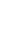 共 3 页 序号材料名称规格单位材料量预算价预算价合价市场价市场价合价市场价合价市场价合价1大理石石墩人工 费元12002002002002002002大理石石墩周围 预留隔振槽人工 费元1.62032203232323仪器舱内底部混 凝土原浆压光找 平人工费元0.632012.62012.612.612.64设备保护标识人 工费元18080808080805不锈钢盖板把手 人工费元22040204040406纯铜固定支架及 挂钩人工费元270140701401401407综合人工工日40.480241154655.231455869.635869.635869.638大理石石墩个18008008008008008009大理石石墩周围 预留隔振槽m1.658588810绳梯m4803208032032032011水m32.054853.57.193.57.197.197.1912其他材料费元21.40747121.41121.4121.4121.4113弱磁性碎石综合m32.09304119.48250.085601172.11172.11172.114电kw· h0.852390.760.650.790.670.670.6715板枋材m30.02074150031.11150031.1131.1131.1116圆钉kg1.072264.695.034.695.035.035.0317隔离剂kg0.81645.684.645.684.644.644.6418万能胶kg0.5934621.3712.6821.3712.6812.6812.6819不锈钢面板δ1.5m21.5543132.5205.94580901.49901.49901.4920玻璃胶335克/支支0.136925.560.765.560.760.760.7621岩棉板δ50m32.4544384.62944.01380932.67932.67932.6722珍珠棉隔温板δ100m30.16014384.6261.5936057.6557.6557.6523保温棉板δ100m30.08058384.6230.9936029.0129.0129.0124胶合板m22.014474182.5938.05976.6776.6776.6725木支撑m30.0427155766.48155766.4866.4866.4826塑料粘胶带20*50卷0.326569.763.199.763.193.193.1927枕木m30.081380110.41380110.4110.4110.428镀锌铁丝kg57.537.57.537.537.537.5单位工程人材机汇总表单位工程人材机汇总表单位工程人材机汇总表单位工程人材机汇总表单位工程人材机汇总表单位工程人材机汇总表单位工程人材机汇总表单位工程人材机汇总表单位工程人材机汇总表单位工程人材机汇总表工程名称：地震局地埋式地磁观测仪 器仓-海口市火山口地区工程名称：地震局地埋式地磁观测仪 器仓-海口市火山口地区工程名称：地震局地埋式地磁观测仪 器仓-海口市火山口地区第 2 页第 2 页第 2 页第 2 页第 2 页第 2 页共 3 页 共 3 页 序号材料名称规格单位材料量预算价预算价合价市场价市场价合价市场价合价市场价合价29草袋m26.383.119.783.119.7819.7819.7830其他材料费元0.0610.0610.060.060.0631双面胶纸m61.360.16.140.16.146.146.1432聚乙烯薄膜m29.9120.313.070.313.073.073.0733钢锯条条0.30.50.150.50.150.150.1534其他材料费元0.05210.0510.050.050.0535三氯乙烯kg0.00490.0490.040.040.0436破布kg0.582863.563.53.53.537镀锌铁丝φ1.1~2.2kg0.125.10.615.10.610.610.6138粘合剂kg0.0311.920.3611.920.360.360.3639难燃塑料管接头25个6.1860.362.230.362.232.232.2340外购弱磁性回填 土m368.51785343.78785343.785343.785343.7841弱磁性混凝土C30m33.72693351248.5110203801.443801.443801.4442设备保护标识个130030030030030030043不锈钢盖板把手个210201020202044纯铜固定支架及 挂钩套221042021042042042045刚性阻燃管PVC25m31.83.0195.723.0195.7295.7295.7246夯实机内燃 夯足直径2 50mm台班0.051327.981.4427.981.441.441.4447本机使用台班台班0.51324.07662.041324.07662.04662.04662.0448折旧费元1067.7439711067.7411067.741067.741067.7449检修费元187.391771187.391187.39187.39187.3950维护费元623.40621623.411623.41623.41623.4151人工工日9.493761151091.781451376.61376.61376.652柴油kg201.277135.781163.387.651539.771539.771539.7753安拆费及场外运 费元87.92303187.92187.9287.9287.9254电kW· h856.346430.73625.130.8685.08685.08685.0855机械费调整元0.4493410.4510.450.450.4556热熔焊接机SHD-630台班0.7944287.4228.31289.68230.12230.12230.12单位工程人材机汇总表单位工程人材机汇总表单位工程人材机汇总表单位工程人材机汇总表单位工程人材机汇总表单位工程人材机汇总表单位工程人材机汇总表单位工程人材机汇总表单位工程人材机汇总表单位工程人材机汇总表工程名称：地震局地埋式地磁观测仪 器仓-海口市火山口地区工程名称：地震局地埋式地磁观测仪 器仓-海口市火山口地区工程名称：地震局地埋式地磁观测仪 器仓-海口市火山口地区第 3 页第 3 页第 3 页第 3 页第 3 页第 3 页共 3 页 共 3 页 序号材料名称规格单位材料量预算价预算价合价市场价市场价合价市场价合价市场价合价57履带式推土机功率75kW台班0.04493814.0436.57994.744.6944.6944.6958履带式单斗液压 挖掘机斗容量0.6m3台班0.32203759.81244.68890.97286.92286.92286.9259电动夯实机夯击能量250N · m台班6.3555327.1172.2328.26179.61179.61179.6160汽车式起重机提升质量8t台班0.0368681.2525.07809.4129.7929.7929.7961载重汽车装载质量6t台班0.02204404.938.92498.3410.9810.9810.9862载重汽车装载质量8t台班0.0088457.154.02554.774.884.884.8863自卸汽车装载质量15t台班2.42644884.742146.771051.92552.372552.372552.3764平板拖车组装载质量40t台班11331.171331.171524.161524.161524.161524.1665双锥反转出料混 凝土搅拌机出料容量500L台班0.1107245.7627.21291.2832.2432.2432.2466木工圆锯机直径500mm台班0.0030226.530.0828.210.090.090.0967污水泵出口直径100mm台班5.75108.13621.75116.88672.06672.06672.06（招-表3）单位工程招标控制价汇总表（招-表3）单位工程招标控制价汇总表（招-表3）单位工程招标控制价汇总表（招-表3）单位工程招标控制价汇总表（招-表3）单位工程招标控制价汇总表工程名称：地震局地埋式地磁观测仪器仓-海口市演丰地区工程名称：地震局地埋式地磁观测仪器仓-海口市演丰地区第 1 页第 1 页共 1 页 共 1 页 序号汇总内容金额(元)其中：暂估价(元)其中：暂估价(元)其中：暂估价(元)分部分项工程费23676.84二措施项目费8380.711施工单价措施项目费6726.712施工总价措施项目费16542.1其中：安全防护、文明施工费973.022.2其中：临时设施费498.572.3其中：雨季施工增加费148.362.4其中：夜间施工增加费34.052.5其中：视频监控费---三其他项目费---3.1其中：暂列金额---3.2其中：暂估价---3.3其中：计日工---3.4其中：总承包服务费---四规费1028.39---4其中：垃圾处置费---5其中：社保费1028.39---五税金2977.73---招标控制价合计=一+二+三+四+五招标控制价合计=一+二+三+四+五36,063.67（招-表4）分部分项工程和单价措施项目清单与计价表（招-表4）分部分项工程和单价措施项目清单与计价表（招-表4）分部分项工程和单价措施项目清单与计价表（招-表4）分部分项工程和单价措施项目清单与计价表（招-表4）分部分项工程和单价措施项目清单与计价表（招-表4）分部分项工程和单价措施项目清单与计价表（招-表4）分部分项工程和单价措施项目清单与计价表（招-表4）分部分项工程和单价措施项目清单与计价表（招-表4）分部分项工程和单价措施项目清单与计价表（招-表4）分部分项工程和单价措施项目清单与计价表工程名称：地震局地埋式地磁观测仪器仓-海口市演丰地区工程名称：地震局地埋式地磁观测仪器仓-海口市演丰地区工程名称：地震局地埋式地磁观测仪器仓-海口市演丰地区工程名称：地震局地埋式地磁观测仪器仓-海口市演丰地区标段：海南地震监测预警站网现代化提升工程地磁子项目标段：海南地震监测预警站网现代化提升工程地磁子项目标段：海南地震监测预警站网现代化提升工程地磁子项目标段：海南地震监测预警站网现代化提升工程地磁子项目第 1 页  共 2 页第 1 页  共 2 页序号项目编码项目名称项目特征描述项目特征描述计量 单位工程量金额（元）金额（元）金额（元）序号项目编码项目名称项目特征描述项目特征描述计量 单位工程量综合单价合价其中：暂估价整个项目23676.841010101004001挖基坑土方1.土壤类别:一二类土  2.挖土深度:基坑底-5. 3m3.弃土运距:20KM以内1.土壤类别:一二类土  2.挖土深度:基坑底-5. 3m3.弃土运距:20KM以内m374.8952.473929.482010201001001弱磁性碎石垫层0.5m厚碎石垫层，碎石 需经过前期地磁场总场 测试0.5m厚碎石垫层，碎石 需经过前期地磁场总场 测试m31.9701.611333.063010501004001仪器舱地下混凝 土基础1.混凝土种类:现拌混凝 土，水泥用42.5白水泥  ,砂子用石英砂2.混凝土强度等级:C30 弱磁性混凝土3.模版制安（防止超灌 混凝土）1.混凝土种类:现拌混凝 土，水泥用42.5白水泥  ,砂子用石英砂2.混凝土强度等级:C30 弱磁性混凝土3.模版制安（防止超灌 混凝土）m33.691425.215259.024031001006001塑料管1.材质、规格:HDPE管 ,内径1000mm2.连接形式:电熔焊接底 层仓3.HDPE管甲供1.材质、规格:HDPE管 ,内径1000mm2.连接形式:电熔焊接底 层仓3.HDPE管甲供m4118.72474.88501B001大理石石墩1.400*400*300mm天然 大理石1.400*400*300mm天然 大理石个110521052601B002大理石石墩周围 预留隔振槽1.01-0.02m宽， 0.1m深1.01-0.02m宽， 0.1m深m1.630.248.32701B003仪器舱内底部混 凝土原浆压光找 平1.仪器舱内底部混凝土 原浆压光找平1.仪器舱内底部混凝土 原浆压光找平m20.6325.2115.888010103001001仪器仓外侧回填 方1.密实度要求: ≥90%2.填方材料品种:弱磁性 回填土3.填方来源、运距:外购1.密实度要求: ≥90%2.填方材料品种:弱磁性 回填土3.填方来源、运距:外购m366.5596.336410.769080807009001纯铜固定支架及 挂钩纯铜固定支架及挂钩纯铜固定支架及挂钩套2298.2596.410011001006001100mm厚保温隔 板1.保温隔热部位:支架上 方及不锈钢盖板下部2.保温隔热面层材料品 种、规格、性能:100mm 厚珍珠棉隔温板1.保温隔热部位:支架上 方及不锈钢盖板下部2.保温隔热面层材料品 种、规格、性能:100mm 厚珍珠棉隔温板m21.5745.4971.421101B004第一层保温棉1.保温隔热部位:两层保 温隔板之间2.保温隔热面层材料品1.保温隔热部位:两层保 温隔板之间2.保温隔热面层材料品m32.36925.352183.83本页小计本页小计本页小计本页小计本页小计本页小计本页小计本页小计21375.05（招-表4）分部分项工程和单价措施项目清单与计价表（招-表4）分部分项工程和单价措施项目清单与计价表（招-表4）分部分项工程和单价措施项目清单与计价表（招-表4）分部分项工程和单价措施项目清单与计价表（招-表4）分部分项工程和单价措施项目清单与计价表（招-表4）分部分项工程和单价措施项目清单与计价表（招-表4）分部分项工程和单价措施项目清单与计价表（招-表4）分部分项工程和单价措施项目清单与计价表（招-表4）分部分项工程和单价措施项目清单与计价表（招-表4）分部分项工程和单价措施项目清单与计价表工程名称：地震局地埋式地磁观测仪器仓-海口市演丰地区工程名称：地震局地埋式地磁观测仪器仓-海口市演丰地区工程名称：地震局地埋式地磁观测仪器仓-海口市演丰地区工程名称：地震局地埋式地磁观测仪器仓-海口市演丰地区标段：海南地震监测预警站网现代化提升工程地磁子项目标段：海南地震监测预警站网现代化提升工程地磁子项目标段：海南地震监测预警站网现代化提升工程地磁子项目标段：海南地震监测预警站网现代化提升工程地磁子项目第 2 页  共 2 页第 2 页  共 2 页序号项目编码项目名称项目特征描述项目特征描述计量 单位工程量金额（元）金额（元）金额（元）序号项目编码项目名称项目特征描述项目特征描述计量 单位工程量综合单价合价其中：暂估价种、规格、性能:保温棉 填塞总高度约3m种、规格、性能:保温棉 填塞总高度约3m12011001006002第一层保温棉1.保温隔热部位:不锈钢 盖板下部2.保温隔热面层材料品 种、规格、性能:铺100 厚保温棉1.保温隔热部位:不锈钢 盖板下部2.保温隔热面层材料品 种、规格、性能:铺100 厚保温棉m20.7945.4935.9413070205001001不锈钢盖板1.盖板规格型号:直径1 000mm仪器舱2.0mm不锈 钢盖板，卷边200mm2.盖板上部焊接两个把 手1.盖板规格型号:直径1 000mm仪器舱2.0mm不锈 钢盖板，卷边200mm2.盖板上部焊接两个把 手块11025.731025.7314010103001002仪器仓盖板上方 覆土1.部位：仪器舱不锈钢 上部覆土2.填方材料品种:弱磁性 回填土3.填方来源、运距:外购1.部位：仪器舱不锈钢 上部覆土2.填方材料品种:弱磁性 回填土3.填方来源、运距:外购m31.9689.09174.621501B005设备保护标识1.设备保护标识1.设备保护标识个1400.8400.816030411001001配管1.名称:配管2.材质:PVC3.规格:251.名称:配管2.材质:PVC3.规格:25m3011.49344.71701B006绳梯1.用于后期仪器仓维修 的绳梯或软梯1.用于后期仪器仓维修 的绳梯或软梯m480320措施项目6726.7118011706002001排水、降水1.机械规格型号: φ100 污水泵2.降排水管规格:100mm1.机械规格型号: φ100 污水泵2.降排水管规格:100mm昼夜5246.221231.119011705001001大型机械设备进 出场及安拆1.机械设备名称:履带式 挖土机1.机械设备名称:履带式 挖土机台 ·次15495.615495.61本页小计本页小计本页小计本页小计本页小计本页小计本页小计本页小计9028.50合   计合   计合   计合   计合   计合   计合   计合   计30403.55（招-表6）总价措施项目清单与计价表（招-表6）总价措施项目清单与计价表（招-表6）总价措施项目清单与计价表（招-表6）总价措施项目清单与计价表（招-表6）总价措施项目清单与计价表（招-表6）总价措施项目清单与计价表（招-表6）总价措施项目清单与计价表（招-表6）总价措施项目清单与计价表（招-表6）总价措施项目清单与计价表（招-表6）总价措施项目清单与计价表工程名称：地震局地埋式地磁观测仪器仓-海口市演丰地 区工程名称：地震局地埋式地磁观测仪器仓-海口市演丰地 区工程名称：地震局地埋式地磁观测仪器仓-海口市演丰地 区工程名称：地震局地埋式地磁观测仪器仓-海口市演丰地 区标段：海南地震监测预警站网现代化提升工程地磁子项目标段：海南地震监测预警站网现代化提升工程地磁子项目标段：海南地震监测预警站网现代化提升工程地磁子项目标段：海南地震监测预警站网现代化提升工程地磁子项目第 1 页  共 2 页第 1 页  共 2 页序号项目编码项目名称计算基础计算基础费率 (%)金额 （元）调整费率(%)调整后金额(元)备注11.1安全文明施工与环境 保护基本费729.6221.1.11千万元以内部分综合价含主设(1千 万元以内部分)综合价含主设(1千 万元以内部分)3729.6231.1.21～5千万元以内部分综合价含主设(1~  5千万元以内部分)综合价含主设(1~  5千万元以内部分)1.841.1.35千万元～1亿元以内 部分综合价含主设(5千 万元~1亿元以内部 分)综合价含主设(5千 万元~1亿元以内部 分)1.251.1.41亿元以上部分综合价含主设(1亿 元以上部分)综合价含主设(1亿 元以上部分)0.661.2安全文明施工与环境 保护费(浮动部分)安全防护、文明施 工基本费安全防护、文明施 工基本费30218.8971.3建施安责险不含建施安责险费 *0.001不含建施安责险费 *0.0016824.51默认的安责 险费率是按 照最优设置 ,但是由于 安责险费率 中浮动费率 根据具体条 件不同费率 不同，所以 请参照琼建 质【2019】 38号中的附 件1计算实  际费率；81.4临时设施费498.5791.4.11千万元以内部分综合价含主设(1千 万元以内部分)综合价含主设(1千 万元以内部分)2.05498.57101.4.21～5千万元以内部分综合价含主设(1~  5千万元以内部分)综合价含主设(1~  5千万元以内部分)1.23111.4.35千万元～1亿元以内 部分综合价含主设(5千 万元~1亿元以内部 分)综合价含主设(5千 万元~1亿元以内部 分)0.82121.4.41亿元以上部分综合价含主设(1亿 元以上部分)综合价含主设(1亿 元以上部分)0.41131.5夜间施工增加费分部分项合计+单分部分项合计+单0.1434.05编制人（造价人员）：                         复核人（造价工程师）：注： 1.“ 项目名称 ”可根据海南省现行的计价定额设置。2.按施工方案计算的措施费，若无“ 计算基础 ”和“ 费率 ” 的数值，也可只填“ 金额 ”数值，但应在备注栏说明施工方案出处 或计算方法。编制人（造价人员）：                         复核人（造价工程师）：注： 1.“ 项目名称 ”可根据海南省现行的计价定额设置。2.按施工方案计算的措施费，若无“ 计算基础 ”和“ 费率 ” 的数值，也可只填“ 金额 ”数值，但应在备注栏说明施工方案出处 或计算方法。编制人（造价人员）：                         复核人（造价工程师）：注： 1.“ 项目名称 ”可根据海南省现行的计价定额设置。2.按施工方案计算的措施费，若无“ 计算基础 ”和“ 费率 ” 的数值，也可只填“ 金额 ”数值，但应在备注栏说明施工方案出处 或计算方法。编制人（造价人员）：                         复核人（造价工程师）：注： 1.“ 项目名称 ”可根据海南省现行的计价定额设置。2.按施工方案计算的措施费，若无“ 计算基础 ”和“ 费率 ” 的数值，也可只填“ 金额 ”数值，但应在备注栏说明施工方案出处 或计算方法。编制人（造价人员）：                         复核人（造价工程师）：注： 1.“ 项目名称 ”可根据海南省现行的计价定额设置。2.按施工方案计算的措施费，若无“ 计算基础 ”和“ 费率 ” 的数值，也可只填“ 金额 ”数值，但应在备注栏说明施工方案出处 或计算方法。编制人（造价人员）：                         复核人（造价工程师）：注： 1.“ 项目名称 ”可根据海南省现行的计价定额设置。2.按施工方案计算的措施费，若无“ 计算基础 ”和“ 费率 ” 的数值，也可只填“ 金额 ”数值，但应在备注栏说明施工方案出处 或计算方法。编制人（造价人员）：                         复核人（造价工程师）：注： 1.“ 项目名称 ”可根据海南省现行的计价定额设置。2.按施工方案计算的措施费，若无“ 计算基础 ”和“ 费率 ” 的数值，也可只填“ 金额 ”数值，但应在备注栏说明施工方案出处 或计算方法。编制人（造价人员）：                         复核人（造价工程师）：注： 1.“ 项目名称 ”可根据海南省现行的计价定额设置。2.按施工方案计算的措施费，若无“ 计算基础 ”和“ 费率 ” 的数值，也可只填“ 金额 ”数值，但应在备注栏说明施工方案出处 或计算方法。编制人（造价人员）：                         复核人（造价工程师）：注： 1.“ 项目名称 ”可根据海南省现行的计价定额设置。2.按施工方案计算的措施费，若无“ 计算基础 ”和“ 费率 ” 的数值，也可只填“ 金额 ”数值，但应在备注栏说明施工方案出处 或计算方法。编制人（造价人员）：                         复核人（造价工程师）：注： 1.“ 项目名称 ”可根据海南省现行的计价定额设置。2.按施工方案计算的措施费，若无“ 计算基础 ”和“ 费率 ” 的数值，也可只填“ 金额 ”数值，但应在备注栏说明施工方案出处 或计算方法。（招-表6）总价措施项目清单与计价表（招-表6）总价措施项目清单与计价表（招-表6）总价措施项目清单与计价表（招-表6）总价措施项目清单与计价表（招-表6）总价措施项目清单与计价表（招-表6）总价措施项目清单与计价表（招-表6）总价措施项目清单与计价表（招-表6）总价措施项目清单与计价表（招-表6）总价措施项目清单与计价表（招-表6）总价措施项目清单与计价表工程名称：地震局地埋式地磁观测仪器仓-海口市演丰地 区工程名称：地震局地埋式地磁观测仪器仓-海口市演丰地 区工程名称：地震局地埋式地磁观测仪器仓-海口市演丰地 区工程名称：地震局地埋式地磁观测仪器仓-海口市演丰地 区标段：海南地震监测预警站网现代化提升工程地磁子项目标段：海南地震监测预警站网现代化提升工程地磁子项目标段：海南地震监测预警站网现代化提升工程地磁子项目标段：海南地震监测预警站网现代化提升工程地磁子项目第 2 页  共 2 页第 2 页  共 2 页序号项目编码项目名称计算基础计算基础费率 (%)金额 （元）调整费率(%)调整后金额(元)备注价措施项目合计- 人材机价差价措施项目合计- 人材机价差141.6雨季施工增加费分部分项合计+单 价措施项目合计- 人材机价差分部分项合计+单 价措施项目合计- 人材机价差0.61148.36151.7视频监控费编制预算或 控制价时， 视频监控费 暂按租赁价 每台球机10 00元/月、每两台枪机 800元/月计 算，工程结 算时，按实 际费用计算合    计合    计合    计合    计合    计合    计1654单位工程人材机汇总表单位工程人材机汇总表单位工程人材机汇总表单位工程人材机汇总表单位工程人材机汇总表单位工程人材机汇总表单位工程人材机汇总表单位工程人材机汇总表单位工程人材机汇总表单位工程人材机汇总表工程名称：地震局地埋式地磁观测仪 器仓-海口市演丰地区工程名称：地震局地埋式地磁观测仪 器仓-海口市演丰地区工程名称：地震局地埋式地磁观测仪 器仓-海口市演丰地区第 1 页第 1 页第 1 页第 1 页第 1 页第 1 页共 3 页 共 3 页 序号材料名称规格单位材料量预算价预算价合价市场价市场价合价市场价合价市场价合价1大理石石墩人工 费元12002002002002002002大理石石墩周围 预留隔振槽人工 费元1.62032203232323仪器舱内底部混 凝土原浆压光找 平人工费元0.632012.62012.612.612.64设备保护标识人 工费元18080808080805不锈钢盖板把手 人工费元22040204040406纯铜固定支架及 挂钩人工费元270140701401401407综合人工工日40.480241154655.231455869.635869.635869.638大理石石墩个18008008008008008009大理石石墩周围 预留隔振槽m1.658588810绳梯m4803208032032032011水m32.054853.57.193.57.197.197.1912其他材料费元21.40747121.41121.4121.4121.4113弱磁性碎石综合m32.09304119.48250.085601172.11172.11172.114电kw· h0.852390.760.650.790.670.670.6715板枋材m30.02074150031.11150031.1131.1131.1116圆钉kg1.072264.695.034.695.035.035.0317隔离剂kg0.81645.684.645.684.644.644.6418万能胶kg0.5934621.3712.6821.3712.6812.6812.6819不锈钢面板δ1.5m21.5543132.5205.94580901.49901.49901.4920玻璃胶335克/支支0.136925.560.765.560.760.760.7621岩棉板δ50m32.4544384.62944.01380932.67932.67932.6722珍珠棉隔温板δ100m30.16014384.6261.5936057.6557.6557.6523保温棉板δ100m30.08058384.6230.9936029.0129.0129.0124胶合板m22.014474182.5938.05976.6776.6776.6725木支撑m30.0427155766.48155766.4866.4866.4826塑料粘胶带20*50卷0.326569.763.199.763.193.193.1927枕木m30.081380110.41380110.4110.4110.428镀锌铁丝kg57.537.57.537.537.537.5单位工程人材机汇总表单位工程人材机汇总表单位工程人材机汇总表单位工程人材机汇总表单位工程人材机汇总表单位工程人材机汇总表单位工程人材机汇总表单位工程人材机汇总表单位工程人材机汇总表单位工程人材机汇总表工程名称：地震局地埋式地磁观测仪 器仓-海口市演丰地区工程名称：地震局地埋式地磁观测仪 器仓-海口市演丰地区工程名称：地震局地埋式地磁观测仪 器仓-海口市演丰地区第 2 页第 2 页第 2 页第 2 页第 2 页第 2 页共 3 页 共 3 页 序号材料名称规格单位材料量预算价预算价合价市场价市场价合价市场价合价市场价合价29草袋m26.383.119.783.119.7819.7819.7830其他材料费元0.0610.0610.060.060.0631双面胶纸m61.360.16.140.16.146.146.1432聚乙烯薄膜m29.9120.313.070.313.073.073.0733钢锯条条0.30.50.150.50.150.150.1534其他材料费元0.05210.0510.050.050.0535三氯乙烯kg0.00490.0490.040.040.0436破布kg0.582863.563.53.53.537镀锌铁丝φ1.1~2.2kg0.125.10.615.10.610.610.6138粘合剂kg0.0311.920.3611.920.360.360.3639难燃塑料管接头25个6.1860.362.230.362.232.232.2340外购弱磁性回填 土m368.51785343.78785343.785343.785343.7841弱磁性混凝土C30m33.72693351248.5110203801.443801.443801.4442设备保护标识个130030030030030030043不锈钢盖板把手个210201020202044纯铜固定支架及 挂钩套221042021042042042045刚性阻燃管PVC25m31.83.0195.723.0195.7295.7295.7246夯实机内燃 夯足直径2 50mm台班0.051327.981.4427.981.441.441.4447本机使用台班台班0.51324.07662.041324.07662.04662.04662.0448折旧费元1067.7439711067.7411067.741067.741067.7449检修费元187.391771187.391187.39187.39187.3950维护费元623.40621623.411623.41623.41623.4151人工工日9.493761151091.781451376.61376.61376.652柴油kg201.277135.781163.387.651539.771539.771539.7753安拆费及场外运 费元87.92303187.92187.9287.9287.9254电kW· h856.346430.73625.130.8685.08685.08685.0855机械费调整元0.4493410.4510.450.450.4556热熔焊接机SHD-630台班0.7944287.4228.31289.68230.12230.12230.12单位工程人材机汇总表单位工程人材机汇总表单位工程人材机汇总表单位工程人材机汇总表单位工程人材机汇总表单位工程人材机汇总表单位工程人材机汇总表单位工程人材机汇总表单位工程人材机汇总表单位工程人材机汇总表工程名称：地震局地埋式地磁观测仪 器仓-海口市演丰地区工程名称：地震局地埋式地磁观测仪 器仓-海口市演丰地区工程名称：地震局地埋式地磁观测仪 器仓-海口市演丰地区第 3 页第 3 页第 3 页第 3 页第 3 页第 3 页共 3 页 共 3 页 序号材料名称规格单位材料量预算价预算价合价市场价市场价合价市场价合价市场价合价57履带式推土机功率75kW台班0.04493814.0436.57994.744.6944.6944.6958履带式单斗液压 挖掘机斗容量0.6m3台班0.32203759.81244.68890.97286.92286.92286.9259电动夯实机夯击能量250N · m台班6.3555327.1172.2328.26179.61179.61179.6160汽车式起重机提升质量8t台班0.0368681.2525.07809.4129.7929.7929.7961载重汽车装载质量6t台班0.02204404.938.92498.3410.9810.9810.9862载重汽车装载质量8t台班0.0088457.154.02554.774.884.884.8863自卸汽车装载质量15t台班2.42644884.742146.771051.92552.372552.372552.3764平板拖车组装载质量40t台班11331.171331.171524.161524.161524.161524.1665双锥反转出料混 凝土搅拌机出料容量500L台班0.1107245.7627.21291.2832.2432.2432.2466木工圆锯机直径500mm台班0.0030226.530.0828.210.090.090.0967污水泵出口直径100mm台班5.75108.13621.75116.88672.06672.06672.06（招-表3）单位工程招标控制价汇总表（招-表3）单位工程招标控制价汇总表（招-表3）单位工程招标控制价汇总表（招-表3）单位工程招标控制价汇总表（招-表3）单位工程招标控制价汇总表工程名称：地震局地埋式地磁观测仪器仓-万宁市地区工程名称：地震局地埋式地磁观测仪器仓-万宁市地区第 1 页第 1 页共 1 页 共 1 页 序号汇总内容金额(元)其中：暂估价(元)其中：暂估价(元)其中：暂估价(元)分部分项工程费24104.27二措施项目费8390.21施工单价措施项目费6726.712施工总价措施项目费1663.492.1其中：安全防护、文明施工费978.682.2其中：临时设施费501.382.3其中：雨季施工增加费149.192.4其中：夜间施工增加费34.242.5其中：视频监控费---三其他项目费---3.1其中：暂列金额---3.2其中：暂估价---3.3其中：计日工---3.4其中：总承包服务费---四规费1028.39---4其中：垃圾处置费---5其中：社保费1028.39---五税金3017.06---招标控制价合计=一+二+三+四+五招标控制价合计=一+二+三+四+五36,539.92（招-表4）分部分项工程和单价措施项目清单与计价表（招-表4）分部分项工程和单价措施项目清单与计价表（招-表4）分部分项工程和单价措施项目清单与计价表（招-表4）分部分项工程和单价措施项目清单与计价表（招-表4）分部分项工程和单价措施项目清单与计价表（招-表4）分部分项工程和单价措施项目清单与计价表（招-表4）分部分项工程和单价措施项目清单与计价表（招-表4）分部分项工程和单价措施项目清单与计价表（招-表4）分部分项工程和单价措施项目清单与计价表（招-表4）分部分项工程和单价措施项目清单与计价表工程名称：地震局地埋式地磁观测仪器仓-万宁市地区工程名称：地震局地埋式地磁观测仪器仓-万宁市地区工程名称：地震局地埋式地磁观测仪器仓-万宁市地区工程名称：地震局地埋式地磁观测仪器仓-万宁市地区标段：海南地震监测预警站网现代化提升工程地磁子项目标段：海南地震监测预警站网现代化提升工程地磁子项目标段：海南地震监测预警站网现代化提升工程地磁子项目标段：海南地震监测预警站网现代化提升工程地磁子项目第 1 页  共 2 页第 1 页  共 2 页序号项目编码项目名称项目特征描述项目特征描述计量 单位工程量金额（元）金额（元）金额（元）序号项目编码项目名称项目特征描述项目特征描述计量 单位工程量综合单价合价其中：暂估价整个项目24104.271010101004001挖基坑土方1.土壤类别:一二类土  2.挖土深度:基坑底-5. 3m3.弃土运距:20KM以内1.土壤类别:一二类土  2.挖土深度:基坑底-5. 3m3.弃土运距:20KM以内m374.8952.473929.482010201001001弱磁性碎石垫层0.5m厚碎石垫层，碎石 需经过前期地磁场总场 测试0.5m厚碎石垫层，碎石 需经过前期地磁场总场 测试m31.9723.651374.943010501004001仪器舱地下混凝 土基础1.混凝土种类:现拌混凝 土，水泥用42.5白水泥  ,砂子用石英砂2.混凝土强度等级:C30 弱磁性混凝土3.模版制安（防止超灌 混凝土）1.混凝土种类:现拌混凝 土，水泥用42.5白水泥  ,砂子用石英砂2.混凝土强度等级:C30 弱磁性混凝土3.模版制安（防止超灌 混凝土）m33.691492.565507.554031001006001塑料管1.材质、规格:HDPE管 ,内径1000mm2.连接形式:电熔焊接底 层仓3.HDPE管甲供1.材质、规格:HDPE管 ,内径1000mm2.连接形式:电熔焊接底 层仓3.HDPE管甲供m4118.72474.88501B001大理石石墩1.400*400*300mm天然 大理石1.400*400*300mm天然 大理石个110521052601B002大理石石墩周围 预留隔振槽1.01-0.02m宽， 0.1m深1.01-0.02m宽， 0.1m深m1.630.248.32701B003仪器舱内底部混 凝土原浆压光找 平1.仪器舱内底部混凝土 原浆压光找平1.仪器舱内底部混凝土 原浆压光找平m20.6325.2115.888010103001001仪器仓外侧回填 方1.密实度要求: ≥90%2.填方材料品种:弱磁性 回填土3.填方来源、运距:外购1.密实度要求: ≥90%2.填方材料品种:弱磁性 回填土3.填方来源、运距:外购m366.5598.336543.869080807009001纯铜固定支架及 挂钩纯铜固定支架及挂钩纯铜固定支架及挂钩套2298.2596.410011001006001100mm厚保温隔 板1.保温隔热部位:支架上 方及不锈钢盖板下部2.保温隔热面层材料品 种、规格、性能:100mm 厚珍珠棉隔温板1.保温隔热部位:支架上 方及不锈钢盖板下部2.保温隔热面层材料品 种、规格、性能:100mm 厚珍珠棉隔温板m21.5745.4971.421101B004第一层保温棉1.保温隔热部位:两层保 温隔板之间2.保温隔热面层材料品1.保温隔热部位:两层保 温隔板之间2.保温隔热面层材料品m32.36925.352183.83本页小计本页小计本页小计本页小计本页小计本页小计本页小计本页小计21798.56（招-表4）分部分项工程和单价措施项目清单与计价表（招-表4）分部分项工程和单价措施项目清单与计价表（招-表4）分部分项工程和单价措施项目清单与计价表（招-表4）分部分项工程和单价措施项目清单与计价表（招-表4）分部分项工程和单价措施项目清单与计价表（招-表4）分部分项工程和单价措施项目清单与计价表（招-表4）分部分项工程和单价措施项目清单与计价表（招-表4）分部分项工程和单价措施项目清单与计价表（招-表4）分部分项工程和单价措施项目清单与计价表（招-表4）分部分项工程和单价措施项目清单与计价表工程名称：地震局地埋式地磁观测仪器仓-万宁市地区工程名称：地震局地埋式地磁观测仪器仓-万宁市地区工程名称：地震局地埋式地磁观测仪器仓-万宁市地区工程名称：地震局地埋式地磁观测仪器仓-万宁市地区标段：海南地震监测预警站网现代化提升工程地磁子项目标段：海南地震监测预警站网现代化提升工程地磁子项目标段：海南地震监测预警站网现代化提升工程地磁子项目标段：海南地震监测预警站网现代化提升工程地磁子项目第 2 页  共 2 页第 2 页  共 2 页序号项目编码项目名称项目特征描述项目特征描述计量 单位工程量金额（元）金额（元）金额（元）序号项目编码项目名称项目特征描述项目特征描述计量 单位工程量综合单价合价其中：暂估价种、规格、性能:保温棉 填塞总高度约3m种、规格、性能:保温棉 填塞总高度约3m12011001006002第一层保温棉1.保温隔热部位:不锈钢 盖板下部2.保温隔热面层材料品 种、规格、性能:铺100 厚保温棉1.保温隔热部位:不锈钢 盖板下部2.保温隔热面层材料品 种、规格、性能:铺100 厚保温棉m20.7945.4935.9413070205001001不锈钢盖板1.盖板规格型号:直径1 000mm仪器舱2.0mm不锈 钢盖板，卷边200mm2.盖板上部焊接两个把 手1.盖板规格型号:直径1 000mm仪器舱2.0mm不锈 钢盖板，卷边200mm2.盖板上部焊接两个把 手块11025.731025.7314010103001002仪器仓盖板上方 覆土1.部位：仪器舱不锈钢 上部覆土2.填方材料品种:弱磁性 回填土3.填方来源、运距:外购1.部位：仪器舱不锈钢 上部覆土2.填方材料品种:弱磁性 回填土3.填方来源、运距:外购m31.9691.09178.541501B005设备保护标识1.设备保护标识1.设备保护标识个1400.8400.816030411001001配管1.名称:配管2.材质:PVC3.规格:251.名称:配管2.材质:PVC3.规格:25m3011.49344.71701B006绳梯1.用于后期仪器仓维修 的绳梯或软梯1.用于后期仪器仓维修 的绳梯或软梯m480320措施项目6726.7118011706002001排水、降水1.机械规格型号: φ100 污水泵2.降排水管规格:100mm1.机械规格型号: φ100 污水泵2.降排水管规格:100mm昼夜5246.221231.119011705001001大型机械设备进 出场及安拆1.机械设备名称:履带式 挖土机1.机械设备名称:履带式 挖土机台 ·次15495.615495.61本页小计本页小计本页小计本页小计本页小计本页小计本页小计本页小计9032.42合   计合   计合   计合   计合   计合   计合   计合   计30830.98（招-表6）总价措施项目清单与计价表（招-表6）总价措施项目清单与计价表（招-表6）总价措施项目清单与计价表（招-表6）总价措施项目清单与计价表（招-表6）总价措施项目清单与计价表（招-表6）总价措施项目清单与计价表（招-表6）总价措施项目清单与计价表（招-表6）总价措施项目清单与计价表（招-表6）总价措施项目清单与计价表（招-表6）总价措施项目清单与计价表工程名称：地震局地埋式地磁观测仪器仓-万宁市地区工程名称：地震局地埋式地磁观测仪器仓-万宁市地区工程名称：地震局地埋式地磁观测仪器仓-万宁市地区工程名称：地震局地埋式地磁观测仪器仓-万宁市地区标段：海南地震监测预警站网现代化提升工程地磁子项目标段：海南地震监测预警站网现代化提升工程地磁子项目标段：海南地震监测预警站网现代化提升工程地磁子项目标段：海南地震监测预警站网现代化提升工程地磁子项目第 1 页  共 2 页第 1 页  共 2 页序号项目编码项目名称计算基础计算基础费率 (%)金额 （元）调整费率(%)调整后金额(元)备注11.1安全文明施工与环境 保护基本费733.7321.1.11千万元以内部分综合价含主设(1千 万元以内部分)综合价含主设(1千 万元以内部分)3733.7331.1.21～5千万元以内部分综合价含主设(1~  5千万元以内部分)综合价含主设(1~  5千万元以内部分)1.841.1.35千万元～1亿元以内 部分综合价含主设(5千 万元~1亿元以内部 分)综合价含主设(5千 万元~1亿元以内部 分)1.251.1.41亿元以上部分综合价含主设(1亿 元以上部分)综合价含主设(1亿 元以上部分)0.661.2安全文明施工与环境 保护费(浮动部分)安全防护、文明施 工基本费安全防护、文明施 工基本费30220.1271.3建施安责险不含建施安责险费 *0.001不含建施安责险费 *0.0016824.83默认的安责 险费率是按 照最优设置 ,但是由于 安责险费率 中浮动费率 根据具体条 件不同费率 不同，所以 请参照琼建 质【2019】 38号中的附 件1计算实  际费率；81.4临时设施费501.3891.4.11千万元以内部分综合价含主设(1千 万元以内部分)综合价含主设(1千 万元以内部分)2.05501.38101.4.21～5千万元以内部分综合价含主设(1~  5千万元以内部分)综合价含主设(1~  5千万元以内部分)1.23111.4.35千万元～1亿元以内 部分综合价含主设(5千 万元~1亿元以内部 分)综合价含主设(5千 万元~1亿元以内部 分)0.82121.4.41亿元以上部分综合价含主设(1亿 元以上部分)综合价含主设(1亿 元以上部分)0.41131.5夜间施工增加费分部分项合计+单分部分项合计+单0.1434.24编制人（造价人员）：                         复核人（造价工程师）：注： 1.“ 项目名称 ”可根据海南省现行的计价定额设置。2.按施工方案计算的措施费，若无“ 计算基础 ”和“ 费率 ” 的数值，也可只填“ 金额 ”数值，但应在备注栏说明施工方案出处 或计算方法。编制人（造价人员）：                         复核人（造价工程师）：注： 1.“ 项目名称 ”可根据海南省现行的计价定额设置。2.按施工方案计算的措施费，若无“ 计算基础 ”和“ 费率 ” 的数值，也可只填“ 金额 ”数值，但应在备注栏说明施工方案出处 或计算方法。编制人（造价人员）：                         复核人（造价工程师）：注： 1.“ 项目名称 ”可根据海南省现行的计价定额设置。2.按施工方案计算的措施费，若无“ 计算基础 ”和“ 费率 ” 的数值，也可只填“ 金额 ”数值，但应在备注栏说明施工方案出处 或计算方法。编制人（造价人员）：                         复核人（造价工程师）：注： 1.“ 项目名称 ”可根据海南省现行的计价定额设置。2.按施工方案计算的措施费，若无“ 计算基础 ”和“ 费率 ” 的数值，也可只填“ 金额 ”数值，但应在备注栏说明施工方案出处 或计算方法。编制人（造价人员）：                         复核人（造价工程师）：注： 1.“ 项目名称 ”可根据海南省现行的计价定额设置。2.按施工方案计算的措施费，若无“ 计算基础 ”和“ 费率 ” 的数值，也可只填“ 金额 ”数值，但应在备注栏说明施工方案出处 或计算方法。编制人（造价人员）：                         复核人（造价工程师）：注： 1.“ 项目名称 ”可根据海南省现行的计价定额设置。2.按施工方案计算的措施费，若无“ 计算基础 ”和“ 费率 ” 的数值，也可只填“ 金额 ”数值，但应在备注栏说明施工方案出处 或计算方法。编制人（造价人员）：                         复核人（造价工程师）：注： 1.“ 项目名称 ”可根据海南省现行的计价定额设置。2.按施工方案计算的措施费，若无“ 计算基础 ”和“ 费率 ” 的数值，也可只填“ 金额 ”数值，但应在备注栏说明施工方案出处 或计算方法。编制人（造价人员）：                         复核人（造价工程师）：注： 1.“ 项目名称 ”可根据海南省现行的计价定额设置。2.按施工方案计算的措施费，若无“ 计算基础 ”和“ 费率 ” 的数值，也可只填“ 金额 ”数值，但应在备注栏说明施工方案出处 或计算方法。编制人（造价人员）：                         复核人（造价工程师）：注： 1.“ 项目名称 ”可根据海南省现行的计价定额设置。2.按施工方案计算的措施费，若无“ 计算基础 ”和“ 费率 ” 的数值，也可只填“ 金额 ”数值，但应在备注栏说明施工方案出处 或计算方法。编制人（造价人员）：                         复核人（造价工程师）：注： 1.“ 项目名称 ”可根据海南省现行的计价定额设置。2.按施工方案计算的措施费，若无“ 计算基础 ”和“ 费率 ” 的数值，也可只填“ 金额 ”数值，但应在备注栏说明施工方案出处 或计算方法。（招-表6）总价措施项目清单与计价表（招-表6）总价措施项目清单与计价表（招-表6）总价措施项目清单与计价表（招-表6）总价措施项目清单与计价表（招-表6）总价措施项目清单与计价表（招-表6）总价措施项目清单与计价表（招-表6）总价措施项目清单与计价表（招-表6）总价措施项目清单与计价表（招-表6）总价措施项目清单与计价表（招-表6）总价措施项目清单与计价表工程名称：地震局地埋式地磁观测仪器仓-万宁市地区工程名称：地震局地埋式地磁观测仪器仓-万宁市地区工程名称：地震局地埋式地磁观测仪器仓-万宁市地区工程名称：地震局地埋式地磁观测仪器仓-万宁市地区标段：海南地震监测预警站网现代化提升工程地磁子项目标段：海南地震监测预警站网现代化提升工程地磁子项目标段：海南地震监测预警站网现代化提升工程地磁子项目标段：海南地震监测预警站网现代化提升工程地磁子项目第 2 页  共 2 页第 2 页  共 2 页序号项目编码项目名称计算基础计算基础费率 (%)金额 （元）调整费率(%)调整后金额(元)备注价措施项目合计- 人材机价差价措施项目合计- 人材机价差141.6雨季施工增加费分部分项合计+单 价措施项目合计- 人材机价差分部分项合计+单 价措施项目合计- 人材机价差0.61149.19151.7视频监控费编制预算或 控制价时， 视频监控费 暂按租赁价 每台球机10 00元/月、每两台枪机 800元/月计 算，工程结 算时，按实 际费用计算合    计合    计合    计合    计合    计合    计1663.49单位工程人材机汇总表单位工程人材机汇总表单位工程人材机汇总表单位工程人材机汇总表单位工程人材机汇总表单位工程人材机汇总表单位工程人材机汇总表单位工程人材机汇总表单位工程人材机汇总表单位工程人材机汇总表工程名称：地震局地埋式地磁观测仪 器仓-万宁市地区工程名称：地震局地埋式地磁观测仪 器仓-万宁市地区工程名称：地震局地埋式地磁观测仪 器仓-万宁市地区第 1 页第 1 页第 1 页第 1 页第 1 页第 1 页共 3 页 共 3 页 序号材料名称规格单位材料量预算价预算价合价市场价市场价合价市场价合价市场价合价1大理石石墩人工 费元12002002002002002002大理石石墩周围 预留隔振槽人工 费元1.62032203232323仪器舱内底部混 凝土原浆压光找 平人工费元0.632012.62012.612.612.64设备保护标识人 工费元18080808080805不锈钢盖板把手 人工费元22040204040406纯铜固定支架及 挂钩人工费元270140701401401407综合人工工日40.480241154655.231455869.635869.635869.638大理石石墩个18008008008008008009大理石石墩周围 预留隔振槽m1.658588810绳梯m4803208032032032011水m32.054853.57.193.57.197.197.1912其他材料费元21.40747121.41121.4121.4121.4113弱磁性碎石综合m32.09304119.48250.085801213.961213.961213.9614电kw· h0.852390.760.650.790.670.670.6715板枋材m30.02074150031.11150031.1131.1131.1116圆钉kg1.072264.695.034.695.035.035.0317隔离剂kg0.81645.684.645.684.644.644.6418万能胶kg0.5934621.3712.6821.3712.6812.6812.6819不锈钢面板δ1.5m21.5543132.5205.94580901.49901.49901.4920玻璃胶335克/支支0.136925.560.765.560.760.760.7621岩棉板δ50m32.4544384.62944.01380932.67932.67932.6722珍珠棉隔温板δ100m30.16014384.6261.5936057.6557.6557.6523保温棉板δ100m30.08058384.6230.9936029.0129.0129.0124胶合板m22.014474182.5950.42101.57101.57101.5725木支撑m30.0427155766.48155766.4866.4866.4826塑料粘胶带20*50卷0.326569.763.199.763.193.193.1927枕木m30.081380110.41380110.4110.4110.428镀锌铁丝kg57.537.57.537.537.537.5单位工程人材机汇总表单位工程人材机汇总表单位工程人材机汇总表单位工程人材机汇总表单位工程人材机汇总表单位工程人材机汇总表单位工程人材机汇总表单位工程人材机汇总表单位工程人材机汇总表单位工程人材机汇总表工程名称：地震局地埋式地磁观测仪 器仓-万宁市地区工程名称：地震局地埋式地磁观测仪 器仓-万宁市地区工程名称：地震局地埋式地磁观测仪 器仓-万宁市地区第 2 页第 2 页第 2 页第 2 页第 2 页第 2 页共 3 页 共 3 页 序号材料名称规格单位材料量预算价预算价合价市场价市场价合价市场价合价市场价合价29草袋m26.383.119.783.119.7819.7819.7830其他材料费元0.0610.0610.060.060.0631双面胶纸m61.360.16.140.16.146.146.1432聚乙烯薄膜m29.9120.313.070.313.073.073.0733钢锯条条0.30.50.150.50.150.150.1534其他材料费元0.05210.0510.050.050.0535三氯乙烯kg0.00490.0490.040.040.0436破布kg0.582863.563.53.53.537镀锌铁丝φ1.1~2.2kg0.125.10.615.10.610.610.6138粘合剂kg0.0311.920.3611.920.360.360.3639难燃塑料管接头25个6.1860.362.230.362.232.232.2340外购弱磁性回填 土m368.51805480.8805480.85480.85480.841弱磁性混凝土C30m33.72693351248.5110804025.054025.054025.0542设备保护标识个130030030030030030043不锈钢盖板把手个210201020202044纯铜固定支架及 挂钩套221042021042042042045刚性阻燃管PVC25m31.83.0195.723.0195.7295.7295.7246夯实机内燃 夯足直径2 50mm台班0.051327.981.4427.981.441.441.4447本机使用台班台班0.51324.07662.041324.07662.04662.04662.0448折旧费元1067.7439711067.7411067.741067.741067.7449检修费元187.391771187.391187.39187.39187.3950维护费元623.40621623.411623.41623.41623.4151人工工日9.493761151091.781451376.61376.61376.652柴油kg201.277135.781163.387.651539.771539.771539.7753安拆费及场外运 费元87.92303187.92187.9287.9287.9254电kW· h856.346430.73625.130.8685.08685.08685.0855机械费调整元0.4493410.4510.450.450.4556热熔焊接机SHD-630台班0.7944287.4228.31289.68230.12230.12230.12单位工程人材机汇总表单位工程人材机汇总表单位工程人材机汇总表单位工程人材机汇总表单位工程人材机汇总表单位工程人材机汇总表单位工程人材机汇总表单位工程人材机汇总表单位工程人材机汇总表单位工程人材机汇总表工程名称：地震局地埋式地磁观测仪 器仓-万宁市地区工程名称：地震局地埋式地磁观测仪 器仓-万宁市地区工程名称：地震局地埋式地磁观测仪 器仓-万宁市地区第 3 页第 3 页第 3 页第 3 页第 3 页第 3 页共 3 页 共 3 页 序号材料名称规格单位材料量预算价预算价合价市场价市场价合价市场价合价市场价合价57履带式推土机功率75kW台班0.04493814.0436.57994.744.6944.6944.6958履带式单斗液压 挖掘机斗容量0.6m3台班0.32203759.81244.68890.97286.92286.92286.9259电动夯实机夯击能量250N · m台班6.3555327.1172.2328.26179.61179.61179.6160汽车式起重机提升质量8t台班0.0368681.2525.07809.4129.7929.7929.7961载重汽车装载质量6t台班0.02204404.938.92498.3410.9810.9810.9862载重汽车装载质量8t台班0.0088457.154.02554.774.884.884.8863自卸汽车装载质量15t台班2.42644884.742146.771051.92552.372552.372552.3764平板拖车组装载质量40t台班11331.171331.171524.161524.161524.161524.1665双锥反转出料混 凝土搅拌机出料容量500L台班0.1107245.7627.21291.2832.2432.2432.2466木工圆锯机直径500mm台班0.0030226.530.0828.210.090.090.0967污水泵出口直径100mm台班5.75108.13621.75116.88672.06672.06672.06